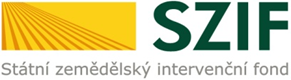 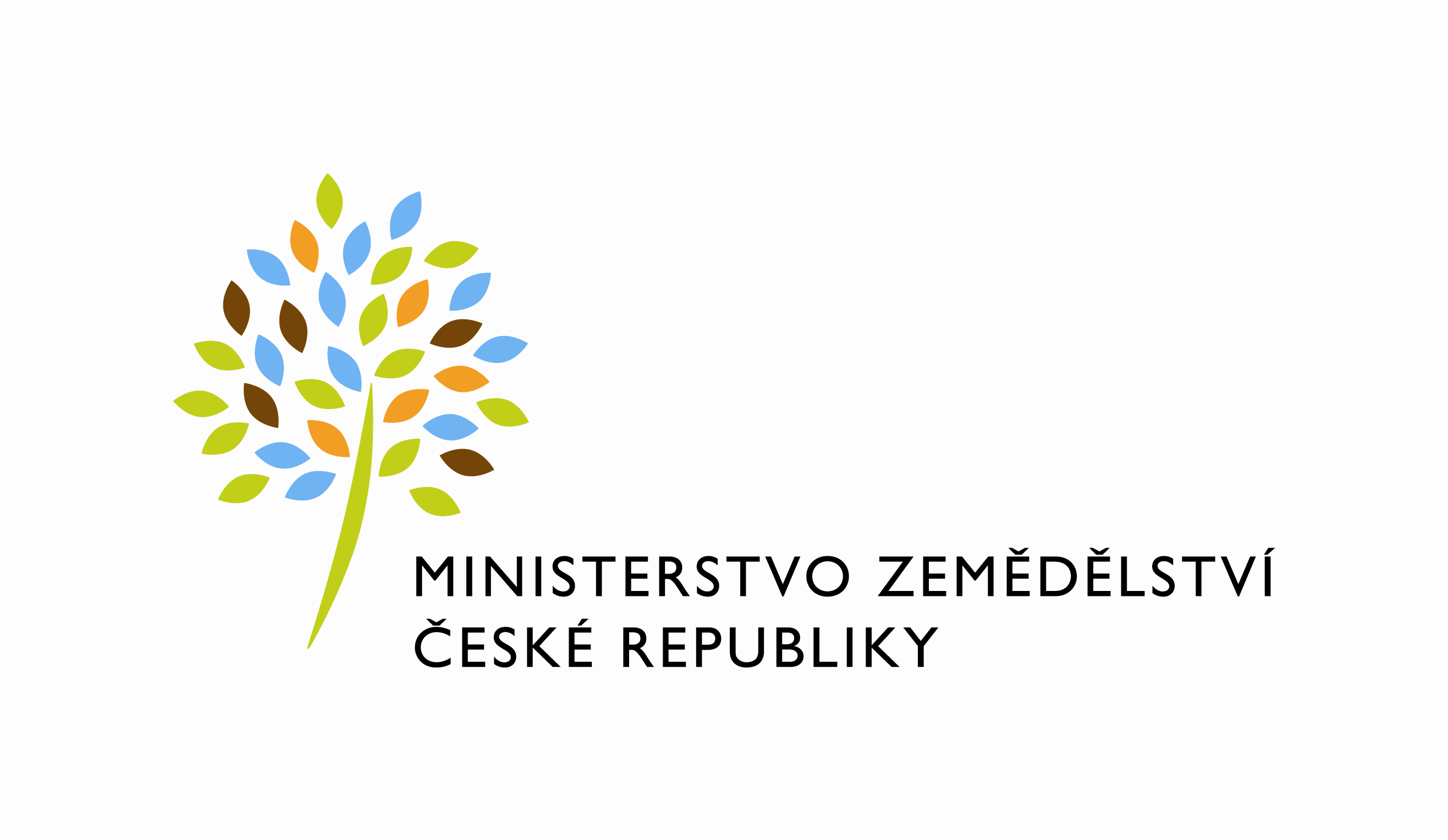 P o z v á n k aMinisterstvo zemědělství a Státní zemědělský intervenční fond si Vás - v rámci aktivit Celostátní sítě pro venkov -  dovolují pozvatna seminář pro zemědělce a odbornou veřejnost v kraji VysočinaDOTACE 2015Program:	1/ 	Informace k Programu rozvoje venkova - aktuální stav implementace programu, úspěšně realizované projekty v regionu 
2/	Plánované aktivity Celostátní sítě pro venkov v roce 2015 – připravované            akce pro první pololetí roku rok 2015, informace o plánech pro druhé             pololetí roku 2015 	3/	Novinky v dotacích programu rozvoje venkova pro rok 2015		možnosti dotačních titulů, chyby žadatelů při podávání žádosti o dotace (zkušenosti z 	kontrol), výměna zkušeností při získávání dotací z PRV	4/	Aktuální informace ke stavu příprav společné zemědělské politiky po roce                      2015 – srovnání se stávajícím programovým obdobím. 	5/	Správná zemědělská praxe – standardy dobrého zemědělského a 	environmentálního stavu v rámci opatření osy II. PRV	7/ 	Různé, diskusePřednášející: Ing. Milan Čižek Ph.D. – akreditovaný poradce MZeIng. Jana Exnarová – akreditovaný poradce MZePracovníci SZIFMísta konání odborných seminářů(Prezence začíná vždy půl hodiny před začátkem akce) Kontaktní osoba pro případné dotazy:  Ing. Dagmar Adámková, tel.: 724 619 213                                                                  dagmar.adamkova@szif.czZa organizátory srdečně zve                                                                      Ing. Václav Říha, .v.r.                                                                                                                   Ředitel SZIF RO BrnoOkresDatumČasMístoTřebíč2.4.2015   9:00 - 12:00 Víceúčelová hala, Tyršova 530, 675 22  StařečŽďár nad Sázavou3.4.20159:00 - 12:00 13:00 - 15:00Zemědělské družstvo Nové Město na Moravě, družstvo
592 31 Nové Město na Moravě, Petrovická 857Pelhřimov7.4.20159:00 - 12:0013:00 - 15:00Budova MZE, U Stínadel 1316, 393 01PelhřimovJihlava8.4.20159:00 - 12:0013:00 - 15:00ÚZSVM , odbor Odloučené pracoviště Jihlava, Tolstého 1914/15, 586 01 JihlavaHavlíčkův Brod9.4.20158:30 - 11:30Obec Oudoleň, 582 24 Oudoleň 123 